Communiqué de presse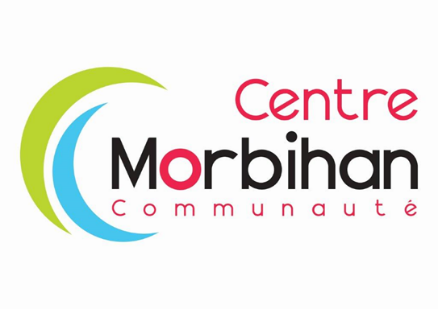 Mardi 28 avril 2020Réouverture partielle et progressive des déchèteries aux particuliers à partir du 04 maiAprès 7 semaines de confinement et de fermeture des déchèteries liées à l’épidémie de COVID-19, Centre Morbihan Communauté rouvre progressivement ses déchèteries.Les déchèteries de Pluméliau, Plumelin et Saint Jean Brévelay seront accessibles aux particuliers du territoire, sous conditions :L’accès sera autorisé sur la base des numéros de plaques d’immatriculation. Le dernier chiffre de la plaque d’immatriculation devra correspondre au dernier chiffre de la date du jour. Ainsi, le 04 mai seront uniquement autorisés les véhicules dont le dernier chiffre de la plaque d’immatriculation est un 4. Le 12 mai seront uniquement autorisés les véhicules dont le dernier chiffre de la plaque d’immatriculation est un 2.Le 8 mai étant férié, les usagers dont la plaque se termine en 8 pourront accéder aux déchèteries le jeudi 07 mai.Le 10 mai étant un dimanche, les usagers dont la plaque se termine par un 0 pourront accéder aux déchèteries le samedi 09 mai.1 passage par jour et par usager.Du 04 mai au 09 mai seuls les déchets verts seront acceptés.A partir du 11 mai les encombrants (ou tout-venant) seront acceptés en plus des déchets verts.A partir du 18 mai tous les déchets seront acceptésLa réouverture globale des déchèteries sera effective le 25 mai. Les sites de Melrand, Naizin et Moréac resteront donc fermés jusqu’à cette date.Pour se déplacer jusqu’aux déchèteries, chaque usager devra se munir d’une attestation de déplacement et cocher la case « déplacements pour des achats de première nécessité ».Les forces de l’ordre sont mobilisées pour la réouverture des déchèteries. Des contrôles seront effectués aux abords des sites afin de faire respecter les règles de circulation et de garantir la sécurité sur les routes desservant les déchèteries.Il est demandé à chaque usager :De respecter strictement les gestes barrières à l’entrée du site et sur le site,De venir seul et de porter un masque de protection,De positionner un justificatif de domicile sous le parebrise du véhicule, De respecter et d’appliquer les consignes de l’agent au portail d’entrée de la déchèterie. Celui-ci est chargé de réguler le nombre d’usager sur le site. Tout usager ne respectant pas les dispositions prévues (numéro de plaque, type de déchets etc…) se verra refuser l’accès à la déchèterie,D’apporter son propre matériel, si besoin, pour décharger ses déchets (gants, pelle etc…),De revenir plus tard dans la journée en cas de file d’attente trop importante à l’entrée du site.Les jours et horaires d’ouverture sont les suivants :Du 04 mai au 09 mai Plumelin et Saint Jean Brévelay : du lundi 04 au samedi 09 mai (hors vendredi 08 mai férié) de 9h30-12h30 – 14h-17h30.Pluméliau : lundi 04, mardi 05 et samedi 09 de 9h30-12h30 – 14h-17h30.Déchèterie exceptionnellement fermée pour travaux le mercredi 06 et jeudi 07 mai.Du 11 mai au 16 mai :Un créneau réservé pour les professionnels : les déchèteries ouvriront à 8h30 pour les professionnels et le créneau horaire de 8h30 à 9h30 leur sera réservé. Une réservation préalable est toujours nécessaire au 02 97 60 15 93.LUNDI 04MARDI 05MERCREDI 06JEUDI 07VENDREDI 08SAMEDI 09Pluméliau9h30-12h3014h-17h309h30-12h3014h-17h30Fermeture exceptionnelleFermeture exceptionnelleFérié9h30-12h3014h-17h30Plumelin9h30-12h3014h-17h309h30-12h3014h-17h309h30-12h3014h-17h309h30-12h3014h-17h30Férié9h30-12h3014h-17h30Saint Jean9h30-12h3014h-17h309h30-12h3014h-17h309h30-12h3014h-17h309h30-12h3014h-17h30Férié9h30-12h3014h-17h30LUNDI 11MARDI 12MERCREDI 13JEUDI 14VENDREDI 15SAMEDI 16Pluméliau9h30-12h3014h-17h30Fermé9h30-12h3014h-17h309h30-12h3014h-17h309h30-12h3014h-17h309h30-12h3014h-17h30Plumelin9h30-12h3014h-17h309h30-12h3014h-17h30Fermé9h30-12h3014h-17h309h30-12h3014h-17h309h30-12h3014h-17h30Saint Jean9h30-12h3014h-17h309h30-12h3014h-17h309h30-12h3014h-17h30Fermé9h30-12h3014h-17h309h30-12h3014h-17h30